                  Dichiarazione di Conformità UE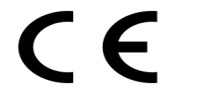 Certificato numero:    1008-F4-69247091	 Il sig. ANGELO MOTTOLA,  quale  Amministratore Unico e Legale Rappresentante della ditta:PIROTECNICA TEANESE SRLLocalità Crocelle Fraz. Pugliano 81057   TEANO   ( CE )Tel.:  0823 657230 – Fax : 0823 657655info@pirotecnicateanese.itDichiara sotto la propria responsabilità che i seguenti prodotti:Categoria: F4Indirizzo del produttore: Ningxiang Yitian Fireworks Trading Co. China Soddisfa i requisiti essenziali di sicurezza previsti dalla Direttiva 2013/29/UE. Questi prodotti sono conformi ai seguenti standard:EN 16261-1 - Articoli pirotecnici - Fuochi artificiali, categoria 4 - Parte 1: TerminologiaEN 16261-2 - Articoli pirotecnici - Fuochi artificiali, categoria 4 - Parte 2: RequisitiEN 16261-3 - Articoli pirotecnici - Fuochi artificiali, categoria 4 - Parte 3: Metodi di provaEN 16261-4 - Articoli pirotecnici - Fuochi artificiali, categoria 4 - Parte 4: Requisiti minimi di etichettatura ed istruzioni per l’usoL’ente certificatore Tuev Reinhland (1008) ha rilasciato il certificato CE del tipo Nr.  1008-f4-69247091 per questo prodotto. La relazione di classificazione UN per pirotecnia è stata rilasciata dall’ente certificatore Tuev Reinhland (1008)).Inoltre, l’ente certificatore LOM Laboratorio Oficial J.M. Madariaga (NB.0163)  ha effettuato la valutazione del sistema di gestione della qualità in Accordo alla Direttiva 2013/29/UE e ha rilasciato il certificato Modulo E Nr. LOM 13AUDI5103 alla ditta Pirotecnica Teanese Srl.L’ente certificatore Tuev (1008)  ha effettuato la valutazione del sistema di gestione della qualità in Accordo alla Direttiva 2013/29/UE e ha rilasciato il certificato Modulo E Nr PE 69246467 0002 alla ditta Ningxiang Yitian Fireworks Trading Co. China TEANO,  29/08/2016Firmato a nome e per conto di Angelo Mottola 700MYT400564" display shell - dragon eggs peony 1008-F4-69247091PI2016007/16/PT005701MYT400714" display shell - White  Multiflash  WITH RED CROSSETTE PISTIL1008-F4-69247091PI2016007/16/PT005703MYT400704" display shell - HALF RED HALF GREEN PEONIA WITH TIT. CRACKLING PISTIL 1008-F4-69247091PI2016007/16/PT005724MYT400804" display shell - RED SATURN RING WITH GREEN PISTIL1008-F4-69247091PI2016007/16/PT005735MYT400794" display shell - RED AND PURPLE DOUBLE CROSS RING WITH MULTIFLASH PISTIL1008-F4-69247091PI2016007/16/PT005743MYT400654" display shell - Peonia Arancio W/ silver palm pistil1008-F4-69247091PI2016007/16/PT005744MYT400654" display shell - Lemon peony  W/SILVER palm pistil1008-F4-69247091PI2016007/16/PT005745MYT400644" display shell - Silver peony to red w/silver palm pistill1008-F4-69247091PI2016007/16/PT005746MYT400664" display shell - Blue Peony w/silver palm pistil1008-F4-69247091PI2016007/16/PT005747MYT400644" display shell - Green peony w/silver palm pistil1008-F4-69247091PI2016007/16/PT005748MYT400644" display shell - RED peony w/silver palm pistil1008-F4-69247091PI2016007/16/PT005750MYT400404" display shell - ASSORTED Peony (RED + GREEN+BLUE)1008-F4-69247091PI2016007/16/PT005